Fifth Meeting of the Signatoriesof the Memorandum of Understanding on the Conservation and Management of the Middle-European Population of the Great Bustard (Otis tarda)Bratislava, Slovakia, 18 – 21 September 2023UNEP/CMS/GB/MOS5/Doc.6.3_in_sessionDRAFT
MEDIUM-TERM INTERNATIONAL WORK PROGRAMME
ON THE CONSERVATION AND MANAGEMENT OF THE MIDDLE-EUROPEAN POPULATION OF THE GREAT BUSTARD
(2023-2028)By signing the Memorandum of Understanding (MOU) on the Conservation and Management of the Middle-European Population of the Great Bustard, Signatories endeavour to work closely together to improve the conservation status of the Great Bustard throughout its breeding, migratory and wintering range. The MOU emphasizes the need for exchanging scientific, technical and legal information to co-ordinate conservation measures and for co-operation with other Range States, relevant international organizations and recognized scientists. According to MOU paragraph 8, the Signatory States shall endeavour to adopt a Medium- Term International Work Programme for the Great Bustard. This should include (1) subjects for co-operative research and monitoring, (2) measures to implement the MOU and its Action Plan, as well as (3) items for which guidelines are needed to further develop and improve the measures listed in the MOU as well as in international and national work programmes. The first Medium-Term International Work Programme (MTIWP) for the Great Bustard MOU was adopted at the First Meeting of Signatories (Illmitz, Austria, 2004) for the period 2005-2010 (CMS/GB.1/Report/Annex 6). At the Second Meeting of the Signatories (Feodosia, Ukraine, 2008), the MTIWP was reviewed and extended to cover the period 2009-2012 (CMS/GB.2/Report/Annex 7). Based on the decisions made at the Third Meeting of the Signatories (Szarvas, Hungary, 2013), the third MTIWP for the Great Bustard MOU was adopted for the period 2013-2016 (see CMS/GB/MoS3/Doc.7.3). Based on the decisions made at the Fourth Meeting of the Signatories (MOS4, Bad Belzig, Germany, 2018), the fourth MTIWP for the Great Bustard MOU was adopted for the period 2018-2023, which now ceases to have effect at the Fifth Meeting of the Signatories. It has been decided at MOS4 that a new MTIWP should be elaborated to set up new objectives and to organize it around the Action Plan which was adopted at MOS4 and is based on the International Single Species Action Plan for the Western Palearctic Population of Great Bustard, Otis tarda. 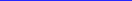 Therefore, similarly to the MTIWP (2018-2023), the new draft MTIWP (2023-2028) is adapted to the structure of part 4 - Framework for Action of the new Action plan, listing “Results” and “Actions” related to Table 3 thereof, and suggests a set of “Measures to be taken”. These are the determined priority objectives covering several concrete activities to be achieved in the upcoming intersessional period. Lead countries for the particular activities are indicated along with relevant other Range States and organizations that would collaborate on the Work Programme’s implementation. Funding will be needed to support the activities listed in the Work Programme in the planned time for their completion. Multilateral, bilateral and other sources of funding will need to be secured through funding applications prepared by lead countries and collaborator. Recommended actions
11. The Meeting is recommended to: a)  provide specific comments on the draft work programme; b)  take note of and discuss the findings and proposals of the Scientific Symposium, if any, which are or might be related to future plans and commitments in order to decide on their inclusion; c)  discuss the draft work programme contained in the Annex of this document, in detail and revise it as needed for the meeting’s review and subsequent adoption; d)  adopt the final version of the MTIWP (2023-2028) with any amendments, to replace the MTIWP (2018-2023). Annex Draft Medium-Term International Work Programme 2023-2028Expected ResultActionMeasures to be takenPriorityTime tableLead Country and collaborators1.1 Average annual adult survival rate is above 90% in each population1.1.1 Reduce collision with powerlines through avoiding key areas for Great Bustard, through marking and, if necessary, even through removal of existing dangerous sections of powerlinesSystematic data collection on collisions;Approaching energy suppliers;Organizing joint projects with energy suppliers;Planning process to Great Bustard conservation needs when necessaryProviding information on effectiveness of particular bird flight divertersHighOngoingNational Authorities in collaboration with electric companies1.1 Average annual adult survival rate is above 90% in each population1.1.2 Prevent the occurrence of catastrophic winter mortality events through supporting the production of oil-seed rape and alfalfa at suitable undisturbed locations far from existing powerlines within the traditional wintering areas and establish capacity to clear snow from fields in emergency situationsPrepare an information network for circumstances when the breeding populations in Central Europe migrate included in the Guidelines on Successful Wintering. ediumOngoingApplicable to: all Range States1.1 Average annual adult survival rate is above 90% in each population1.1.3 Maintain hunting ban in all Range States and maintain efforts to stop poaching where it still occurs,Update legislation accordingly where necessaryEnforcement of existing legislation by anti-poaching measuresPromote collaboration with hunting associations HighOngoingNational authorities1.1 Average annual adult survival rate is above 90% in each population1.1.4 Prevent collision with wind turbines in key sites and flyways for Great BustardData collection on collision through intensive monitoringAdequate planning of wind farms in Great Bustard habitats and flywaysOngoingApplicable to: all Range States1.2 Average productivity exceeds 0.25 chicks per female in each population1.2.1 Identify and apply adequate compulsory restrictions at breeding sites on agricultural practices that significantly reduce the breeding success of the species, such as mowing of alfalfa or grass according to the local breeding phenology of the species, and provide compensation to farmersPrepare habitat management plans and/or detailed restrictions on farming and hunting for the breeding habitats of the species where agri-environmental provisions have not been applied yet.HighOngoingApplicable to: all breeding Range States1.2 Average productivity exceeds 0.25 chicks per female in each population1.2.2 Apply nest-safeguarding and egg-rescue measures where necessary and appropriateLiaise with farmers associations in order to prevent disturbance and damage to breeding birds Organize study visits to Range States where nest-safeguarding and other conservation measures related to the breeding success of the birds (including the methods of detecting breeding females, timing and location of monitoring, methods of in situ protection, etc.) are in practice in order to share experiences.OngoingApplicable to: all breeding Range States 1.2 Average productivity exceeds 0.25 chicks per female in each population1.2.2 Apply nest-safeguarding and egg-rescue measures where necessary and appropriateOrganize international action to rescue eggs and chicks from emergencies, where necessary and feasible and transport them to the Rescue Centre in Dévaványa, Hungary OngoingAustria, Hungary, Romania, Serbia1.2 Average productivity exceeds 0.25 chicks per female in each population1.2 Average productivity exceeds 0.25 chicks per female in each population1.2.3 Restrict/Control grazing on key breeding areas where trampling significantly reduces the breeding successFinalize and implement the Guidelines on agri-environmental schemesHigh (Guideline’s finalizations); otherwise OngoingApplicable to: all breeding Range States1.2 Average productivity exceeds 0.25 chicks per female in each population1.2.4 Support extensification of agricultural practices in areas inhabited by Great Bustards, including the promotion of set-aside schemes and organic farmingLobbying of policy makersFocusing also on small populations or satellite populationsHighOngoingApplicable to: all breeding Range States1.2 Average productivity exceeds 0.25 chicks per female in each population1.2.5 Monitor impact of predators on breeding success and apply predator control measures if necessaryFinalize and implement the Guidelines on Predator Control Strategies on Great Bustard habitat, including the methodology on monitoring the potential impacts of the predators (trap cameras etc.).High (Guideline’s finalizations); otherwise: OngoingApplicable to: all breeding Range States1.2 Average productivity exceeds 0.25 chicks per female in each population1.2.6 Create enclosures in the breeding areas of populations if the main reason of breeding failure is predationPredation monitoringFinalize and implement the Guidelines on Predator Control Strategies on Great Bustard habitatLocally highOngoingApplicable to:all breeding Range States1.2 Average productivity exceeds 0.25 chicks per female in each population1.2.7 Reduce human disturbance by restricting  at display and breeding grounds as necessaryEvaluate the impact of disturbanceImplementation of regulations in conservation areasGuiding systems for the public, including observation towersImplementation of CMS Resolution 12.23 on Sustainable Tourism and Migratory SpeciesMediumApplicable to: all breeding Range States 1.3 Extent of suitable habitat maintained across the range of the species1.3.1 Designate all sites holding populations of Great Bustards as Special Protection Areas in the EU Member States or under national legislation in countriesExpert’s visits to small populations to evaluate the situation and to propose actions locally implementedHighOngoingApplicable to: Czech Republic, Romania, Russian Federation, Serbia, Ukraine1.3 Extent of suitable habitat maintained across the range of the species1.3.2 Introduce, or continue where they already exist, agri-environmental schemes or similar incentive measures to promote farming techniques compatible with the species’ requirements and monitor the effectiveness of such measuresLiaise with farmers associations and with authorities responsible for agriculture to promote such schemesCMS Secretariat to liaise with European Commission regarding the negotiations on Common Agricultural Policy (via CMS Focal Point of EU)Utilizing the Great Bustard as an umbrella species for biodiversity in farmlands and as an indicator speciesHighOngoingApplicable to: all Range States1.3 Extent of suitable habitat maintained across the range of the species1.3.3 Ensure that power lines, afforestation, irrigation, wind energy, transport and other projects which can negatively affect the Great Bustard’s habitat do not take place. Include Great Bustards and their habitats, including flyways, into planning processes and environmental impact assessmentsHighOngoingApplicable to: all Range States1.4 Knowledge gaps filled1.4.1 Identify all areas for Great Bustard across its European rangeSystematic monitoring and elaboration of a detailed distribution map showing all areas regularly used High2021Applicable to: 1.4 Knowledge gaps filled1.4.2 Monitor the size, sex and age composition and productivity of each population, based on standardized counts in winter, spring and autumnApproaching all available stakeholder groups and capacities that are able to monitorOrganize coordinated counts nationally and between neighboring countries where common populations exist:Austria-Hungary-Slovakia;Hungary-Serbia-Romania-Ukraine-Russian FederationHighOngoingApplicable to: all Range States and transboundary populations1.4 Knowledge gaps filled1.4.2 Monitor the size, sex and age composition and productivity of each population, based on standardized counts in winter, spring and autumnInvestigate the limiting parameters for population stability and/or growth to better understand key factors making conservation projects successfulHighOngoingApplicable to: all Range States1.4 Knowledge gaps filled1.4.3 Monitor and improve the effectiveness of captive breeding, rearing and release programmesImplement the Guidelines for Monitoring of Population Parameters of Great Bustard and Effects of Management Measures on the monitoring the survival rate and breeding success of released birds.Low2021Applicable to: Hungary, Germany1.4 Knowledge gaps filled1.4.4 Carry out comparative ecological studies on the population dynamics and the genetic structure of populations, on habitat requirements and on the effects of habitat changes and infrastructure on the populationsConduct ecological studies regarding the movement of individuals between leks or breeding centres, respectively (telemetry, re-sightings etc.)Extend the genetic studies to museum specimens or extinct populations to identify suitable populations for re-introductionMedium OngoingApplicable to: all Range States1.4 Knowledge gaps filled1.4.4 Carry out comparative ecological studies on the population dynamics and the genetic structure of populations, on habitat requirements and on the effects of habitat changes and infrastructure on the populationsStudy the impact of new developments (energy crops, wind farms, irrigation) on populationsHighApplicable to: all Range States 1.4 Knowledge gaps filled1.4.4 Carry out comparative ecological studies on the population dynamics and the genetic structure of populations, on habitat requirements and on the effects of habitat changes and infrastructure on the populationsIdentify space use of non-migrating populations during the year to further understand habitat requirements and promote Great Bustard-friendly management.Medium2022Applicable to: all Range States1.4 Knowledge gaps filled1.4.4 Carry out comparative ecological studies on the population dynamics and the genetic structure of populations, on habitat requirements and on the effects of habitat changes and infrastructure on the populationsIdentify the most effective high and medium voltage power line markingsHighLead: Austria; Applicable to: all Range States1.4 Knowledge gaps filled1.4.5 Expand studies to improve the understanding of survival and mortality factors, and promote telemetry studies thereof Further investigate mortality factors including power line collision, agricultural practices, wind turbine collision etc.HighOngoingApplicable to: all Range States1.4 Knowledge gaps filled1.4.6 Investigate the factors influencing breeding success,  and study key parameters, such as habitat availability and choice, home range and dispersal patterns to explain the difference in breeding success between the different populationsDedicate attention to the insect biomass as necessary food supply in the breeding areaDedicate attention to the insect biomass availability for breedingInclude long-term monitoring in existing or forthcoming key parameter programs and improve the food situation by appropriate measures if neededHigh2021Applicable to: all breeding Range States1.4 Knowledge gaps filled1.4.7 Analyze regular and irregular migratory movements, and seasonal movements of birds, promote telemetry and other marking methods thereof to better understand the meta-population structureImprove marking systems techniques to and application of these techniquesMedium2022Applicable to: all Range States1.4 Knowledge gaps filled1.4.8 Study the impact of climatic change on the productivity and survival of the Great Bustard and on its habitat. If necessary, develop habitat management techniques for mitigating the impacts of climate changeImprove monitoring by additional indicators for the impacts of climate changeOngoingApplicable to: all Range States1.4 Knowledge gaps filled1.4.9 Investigate diseases as a risk factor for the Great Bustard. Consider infectious, metabolic and other diseases and the possibility of a spill-over from other species.Systematic collection of dead individuals and post-mortem findings by veterinarians following a systematic protocolLiaise with competent persons to investigate the detrimental diseases relevant to Great Bustards and identify potential pathways and precautionary measures to be appliedMediumOngoingApplicable to: all Range States2.1 Effective habitat management and repatriation methods available to assist restoration of Great Bustard populations2.1.1 Improve habitat for Great Bustard in formerly occupied sites, where feasibleReview historical record and elaborate a detailed distribution map on the most suitable areas and potential sites of Great Bustard habitats within its range, considering the reasons of extinctionsMedium2020Applicable to: all Range States 2.1 Effective habitat management and repatriation methods available to assist restoration of Great Bustard populations2.1.1 Improve habitat for Great Bustard in formerly occupied sites, where feasibleUse monitor and telemetry data to better understand the Central-European metapopulation. Identify possible source/sink dynamics to improve future decision making for conservation measuresMedium2022Applicable to: all Range States 2.1 Effective habitat management and repatriation methods available to assist restoration of Great Bustard populations2.1.2 Develop feasibility studies and management plans to restore transboundary populations and expanding the habitats in these regionsPrepare transboundary projects for the restoration of the previously occupied and potential habitats for the shared Great Bustard populations.Promote the implementation of the CMS Guidelines on Re-introduction and Reinforcement of Great BustardsMedium2023Applicable to: Bulgaria, Romania, Hungary, Serbia, Slovakia, Austria, Poland2.1 Effective habitat management and repatriation methods available to assist restoration of Great Bustard populations2.1.3 Promote reintroduction projects on the basis of adequate research and feasibility studies and the respective IUCN Guidelines for Reintroductions and Other Conservation TranslocationsPromote implementation of the CMS Guidelines on Re-introduction and Reinforcement of Great BustardsLowApplicable to: all Range States2.2 Public awareness raised2.2.1 Promote eco-tourism and bird watching in Great Bustard areas, under the appropriate regulatory framework to improve economic viability of Great Bustard areasCarry out awareness activities for the Great Bustard as a flagship species for biodiversity conservation and elaborate education tools and/or modules for both adult and child target audience.Monitor the impact of eco-tourismMedium2023Applicable to: all Range States 2.2.2 Promote Great Bustard conservation among stakeholders (e.g. authorities, land owners, farmers and hunters)HighApplicable to: all Range States2.2.3 Use the Great Bustard as flagship species throughout education in raising the profile of nature conservationSee 2.2.1Applicable to: all Range States